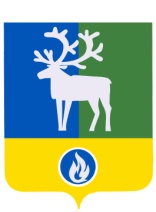 СЕЛЬСКОЕ ПОСЕЛЕНИЕ ПОЛНОВАТБЕЛОЯРСКИЙ РАЙОНХАНТЫ-МАНСИЙСКИЙ АВТОНОМНЫЙ ОКРУГ – ЮГРА АДМИНИСТРАЦИЯ	СЕЛЬСКОГО ПОСЕЛЕНИЯ ПОЛНОВАТПОСТАНОВЛЕНИЕот 3 декабря 2019 года	                      	 	                                                          № 110О проведении на территории сельского поселения  Полноват мероприятий, направленных на обеспечение безопасности людей на водных объектах в зимний период 2019 – 2020 годов	В соответствии с Федеральными законами от 21 декабря 1994 года № 68-ФЗ         «О защите населения и территорий от чрезвычайных ситуаций природного и техногенного характера» и от 6 октября 2003 года № 131-ФЗ «Об общих принципах организации местного самоуправления в Российской Федерации»   п о с т а н о в л я ю:1. В период с 3 декабря 2019 года и до начала паводка в 2020 году провести на территории сельского поселения Полноват мероприятия, направленные на обеспечение безопасности людей на водных объектах в зимний период 2019 - 2020 годов.2. Утвердить прилагаемый план проведения на территории сельского поселения Полноват мероприятий, направленных на обеспечение безопасности людей на водных объектах в зимний период 2019 – 2020 годов.	3.   Опубликовать настоящее постановление в бюллетене «Официальный вестник сельского поселения Полноват».4. Настоящее постановление вступает в силу после его официального опубликования.5. Контроль за выполнением постановления  возложить на заместителя главы муниципального образования, заведующего сектором муниципального хозяйства администрации сельского поселения Полноват, Уразова Е.У.Глава сельского  поселения Полноват                                                               Л.А. МакееваУТВЕРЖДЁНпостановлением администрации сельского поселения Полноват от 3 декабря 2019 года № 110П Л А Нпроведения на территории сельского поселения Полноват мероприятий, направленных на обеспечение безопасности людей на водных объектах в зимний период 2019 - 2020 годов ________________№ п/пНаименование мероприятияСроки подготовкиОтветственные исполнители 1.Провести заседание комиссии по чрезвычайным ситуациям и обеспечению пожарной безопасности сельского поселения Полноватдекабрь 2019 годаСектор муниципального хозяйства администрации сельского поселения Полноват2.Информирование граждан о состоянии льда в традиционных местах массового отдыха и подлёдного лова рыбы в средствах массовой информациис  декабря2019 года по май 2020 годаСектор муниципального хозяйства администрации сельского поселения Полноват3.Организация контроля за выставлением аншлагов с информацией о запрете выезда автотранспорта и выхода людей на лёд в местах представляющих опасность для жизни людейс  декабря 2019 года по май 2020 годаСектор муниципального хозяйства администрации сельского поселения Полноват4.Организация совместного дежурства должностных лиц и спасателей во время проведения мероприятий в  местах массового скопления людей на льдув период проведения мероприятийСектор муниципального хозяйства администрации сельского поселения Полноват, Пожарная часть филиала казенного учреждения ХМАО – Югры «Центроспас-Югория» по Белоярскому району в                       с. Полноват (по согласованию), Бюджетное учреждение Ханты-Мансийского автономного округа – Югры «Белоярская районная больница» (по согласованию), отдел министерства внутренних дел России по Белоярскому району (по согласованию)5.Согласование мест для проведения на водных объектах соревнований, праздников и других массовых мероприятийв период проведения мероприятийСектор муниципального хозяйства администрации сельского поселения Полноват6.Организация проведения поисковых и аварийно-спасательных работ, координация действий сил и средств по поиску и спасению людей на водных объектах сельского поселения Полноватв случае необходимостиСектор муниципального хозяйства администрации сельского поселения Полноват, Пожарная часть филиала казенного учреждения ХМАО – Югры «Центроспас-Югория» по Белоярскому району в                       с. Полноват7.Обеспечение размещения на информационных стендах, а также распространение среди населения информационных материалов по правилам безопасного поведения людей на льдус  декабря  2019 года по май 2020 годаСектор муниципального хозяйства администрации сельского поселения Полноват